Урок – практикаТема: Создание и показ презентацииЗаключительный урокПо материалам темы искусства:«Культура нашего города в I половине XIX века»ПланЦели урокаОбразовательная: формировать знания обучающихся о культуре наших предков, живших в Петербурге, изучить их культурное наследие; познакомиться с многообразием жанров в искусстве. Развивающая: развивать у обучающихся интерес к предмету, развить образное мышление, способность применять знания, умение оформлять полученную информацию, развить способность к сравнению и анализу. Воспитательная: воспитывать информационную культуру.Тип урока: Итоговый урок. Урок - систематизация знаний. Урок – подготовка экскурсии. Вид урока: Комбинированный.Использование методов и приемов обучения на уроке:Оборудование к уроку: Мультимедийный проекторПерсональный компьютерЛокальная сеть и ИнтернетАудиосистема (наушники, микрофон)Программное обеспечение:Microsoft Power Point Характер работы:Копирование папки по сетиПросмотр файлов по теме (текст, изображения, музыка)Обработка информации в группах. Создание слайдов.Сбор слайдов в одну презентациюДемонстрация презентаций-экскурсий.Ход урока:Приветствие………………………………………………………….1минОбъявление темы…………………………………………………….2минРазделение на команды………………………………………………2минСоздание презентаций………………………………………………22минПоказ презентаций-экскурсий………………………………………15минОценки………………………………………………………………..3минКонец урокаХод урока:ПриветствиеОбъявление темы:Создание презентации «Культура нашего города в I половине XIX века» Учитель:  Вы уже знаете, что программа Power Point служит для создания презентаций, для наглядного представления, для иллюстрации различной информации, особенно, для выступлений с докладом. На прошлых уроках вы узнали, какие правила необходимо соблюдать при создании слайда. По какой схеме можно настроить показ. Как озвучить и настроить анимацию. Сегодня на уроке, используя материал «Путешествие в  Петербург первой половины девятнадцатого века», который вы изучали на уроке Искусства, вами будут созданы 3 презентации-экскурсии. Мы отправимся в Петербург первой половины девятнадцатого века.  С помощью знаний и умений по созданию презентаций и используя готовый материал из литературы, ИЗО,  музыки,  вы должны будете создать живые страницы культурной жизни нашего города XIX века. Мы увидим Невский проспект,  по которому гуляли Пушкин и Крылов, услышим  музыку, которая звучала в Павловском вокзале, полюбуемся картинами Брюллова, выставленными в Академии художеств.Разделение на группы:Учитель: Для работы вы сейчас  разделитесь на 3 группы:1гр_Архитектура2гр_Выдающиеся  личности4гр_ЖивописьПолучите задание, выполните его и проведёте экскурсию-презентацию. В каждой презентации необходимо использовать текст, графические изображения, анимацию и звуковое сопровождение. Вам дается время – 22 мин на выполнение работы и 4 мин на выступление. В группе распределите работу между собой следующим образом: 1. Материалы к работе необходимо скопировать по сети с компьютера учителя(ссылка видна на экране)2. Договаривайтесь о дизайне и составляете  схему  презентации3. Каждый создаёт слайды (минимум 1)4. Затем по сети собираете файлы на одном компьютере и  настраиваете ссылки и звукСодержание  заданий для каждой группы:Задание. 8 класс  1 группа.  Архитектура  ПетербургаС помощью презентации рассказать об архитектуре Петербурга первой половины XIX века. В презентации отразить путешествие по современному Петербургу, рассматривая архитектурные строения сегодня, и как они выглядели в  XIX веке. Это время невиданного размаха строительства  Петербурга. Оно привлекало внимание всей Европы.Выполнить:Открыть программу Microsoft PowerPoint. Материалы скопировать по сети: SCH618-240-C01/Работа учеников/ 2_Искусство-муз-архПервый слайд:  в заголовке написать тему;Составить схему презентацииКаждому ученику группы создать 1-2 слайда (в итоге не меньше 5);По той же (п.2) ссылке сохранить свои файлы в общей папке с номером группы.Скопировать эту папку на один из ваших компьютеров и собрать слайды в один файл.Настроить показ с помощью ссылок (кнопки), необходимую анимацию, настроить звучание музыки в течение всей презентации.На последнем слайде не забыть указать:  ФИО учеников группы, выполнивших работу;Для иллюстраций  и текста использовать готовые файлы из папки АрхитектураПетербурга. Для музыкального оформления - файлы из папки МузыкаЗадание. 8 класс 2 группа.  Выдающиеся личности.С помощью презентации рассказать о художниках, музыкантах, архитекторах, поэтах и писателях, которые жили и создавали свои произведения  в Петербурге первой половины XIX века. В презентации рассказать о выдающихся личностях Петербурга первой половины XIX века. Это время невиданного размаха строительства  Петербурга. Оно привлекало внимание всей Европы.Выполнить:Открыть программу Microsoft PowerPoint. Материалы скопировать по сети: SCH618-240-C01/Работа учеников/ 2_Искусство-муз-архПервый слайд:  в заголовке написать тему;Составить схему презентацииКаждому ученику группы создать 1-2 слайда (в итоге не меньше 5);По той же (п.2) ссылке сохранить свои файлы в общей папке с номером группы.Скопировать эту папку на один из ваших компьютеров и собрать слайды в один файл.Настроить показ с помощью ссылок (кнопки), необходимую анимацию, настроить звучание музыки в течение всей презентации.На последнем слайде не забыть указать:  ФИО учеников группы, выполнивших работу;Отразить на слайдах:Портреты писателей, поэтов, художников, музыкантов, архитекторов.Несколько слов из их биографииТворения, которыми они знамениты.
Для иллюстраций  и текста использовать готовые файлы из папки Выдающиеся личности. Для музыкального оформления - файлы из папки Музыка Задание. 8 класс 3 группа.  Живопись.С помощью презентации рассказать  о произведениях живописи, созданных в  Петербурге в  первой половине XIX века.Открыть программу Microsoft PowerPoint. Материалы скопировать по сети: SCH618-240-C01/Работа учеников/ 2_Искусство-муз-архПервый слайд:  в заголовке написать тему;Составить схему презентацииКаждому ученику группы создать 1-2 слайда (в итоге не меньше 5);По той же (п.2) ссылке сохранить свои файлы в общей папке с номером группы.Скопировать эту папку на один из ваших компьютеров и собрать слайды в один файл.Настроить показ с помощью ссылок (кнопки), необходимую анимацию, настроить звучание музыки в течение всей презентации.На последнем слайде не забыть указать:  ФИО учеников группы, выполнивших работу;Отразить на слайдах:Картины. Текст о картинеПодписать автораТекст об автореМузыкуДля иллюстраций и текста использовать готовые файлы из папки Живопись. Для музыкального оформления – файлы из папки МузыкаПоказ презентаций – экскурсийКаждая команда вставляет файл с готовой презентацией по сети в общую папку с номером группы. Затем представляет свою работу. Время выступления 4 минуты.Выставление оценок.При  выступлении группы остальные ученики оценивают работу по следующим критериям:Завершение урокаСоздание презентации Архитектура Петербурга девятнадцатого века.	ПриложенияМатериал:  изображения1 2 3 
4 5 6 
7  8 9 
10 11 12 13 14 15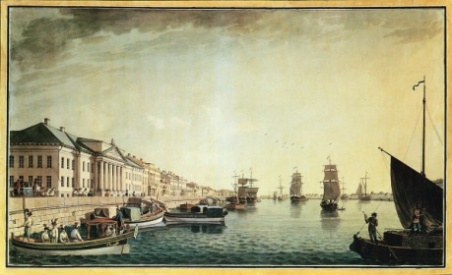 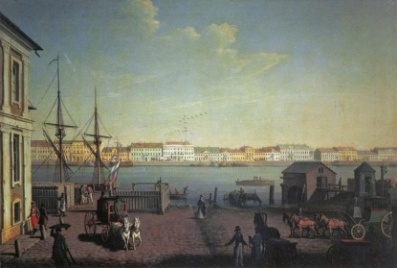 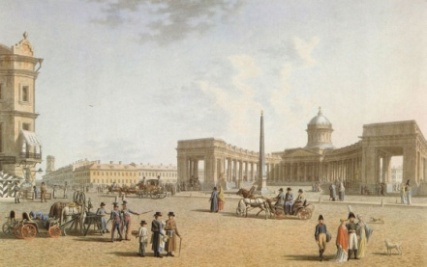 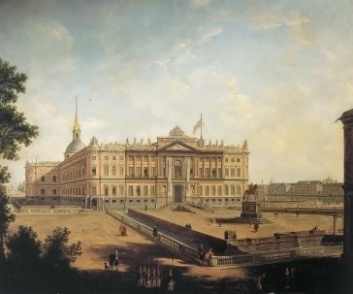 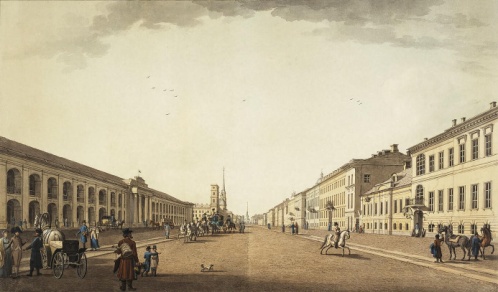 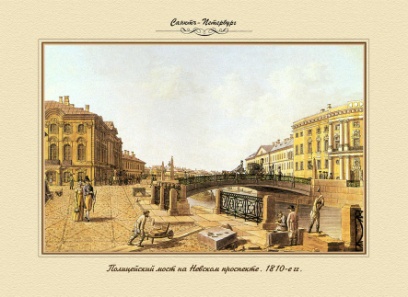 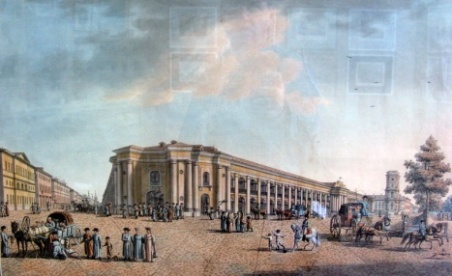 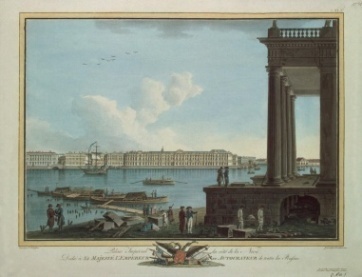 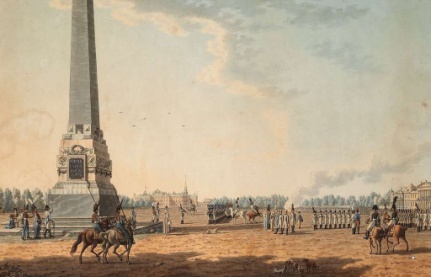 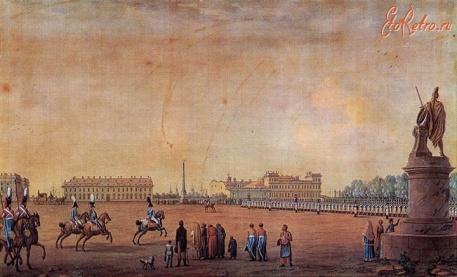 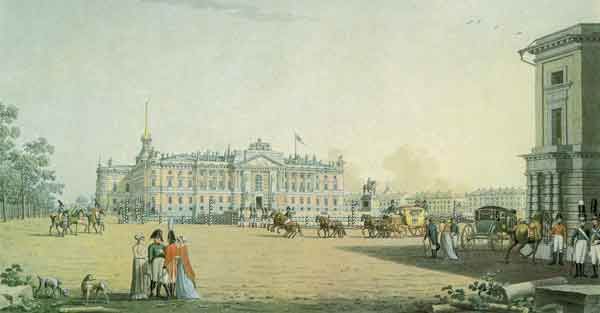 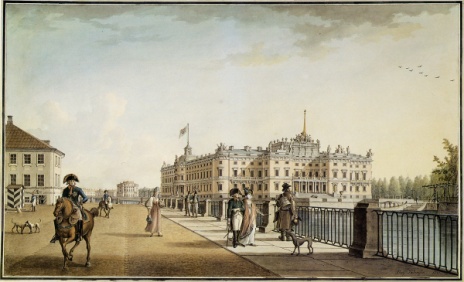 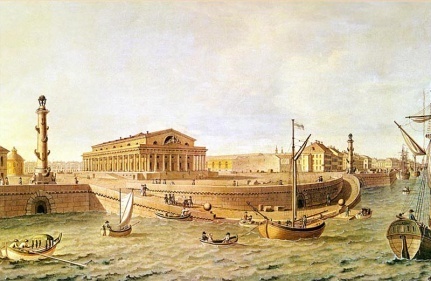 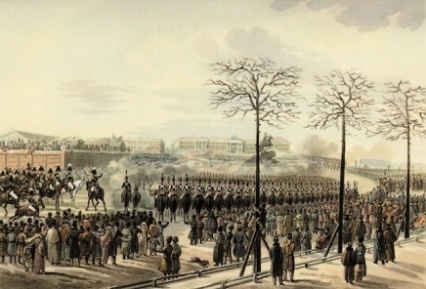 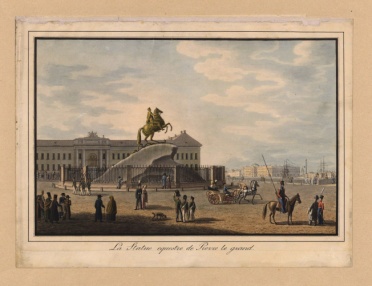 Беньямин Патерсен. Английская Набережная, здание Старого Сената. 1801г.Беньямин Патерсен. Вид Английской Набережной со стороны Васильевского Острова 1801гБеньямин Патерсен. Казанский Собор со стороны Невского проспекта 1811г.Беньямин Патерсен. Михайловский замок. 1801г.Беньямин Патерсен. Невский проспект 1800г.Беньямин Патерсен. Набережная Мойки, у Полицейского моста 1798г.Беньямин Патерсен. Гостиный Двор 1802г.Беньямин Патерсен. Дворцовая Набережная, Эрмитаж с Васильевского островаБеньямин Патерсен. Марсово Поле, памятник Румянцевский Обелиск 1806г. Беньямин Патерсен. Марсово Поле, памятник А.В.Суворову1801г.Беньямин Патерсен. Михайловский замок 1801г.Беньямин Патерсен. Михайловский замок с Фонтанки 1801г.Беньямин Патерсен. Стрелка Васильевского Острова 1807г.Беньямин Патерсен. Сенатская Площадь 14 декабряБеньямин Патерсен. Сенатская Площадь 1800г.Галерея выдающихся личностей Петербурга первой половины девятнадцатого века.Материал: 1 2 3 4  5 6 7 
891011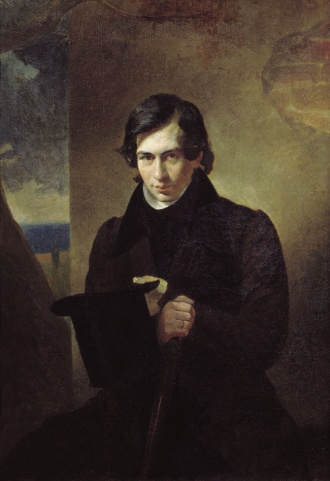 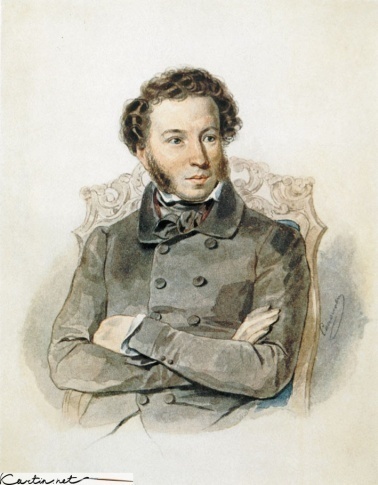 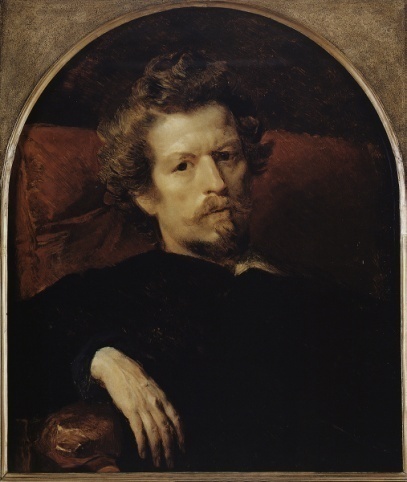 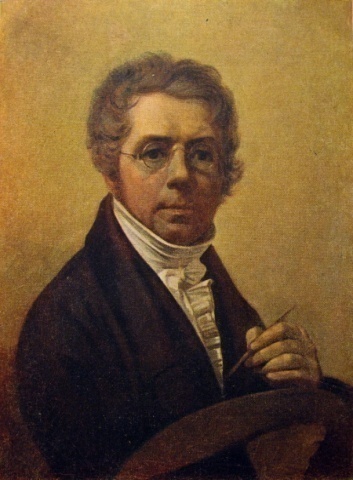 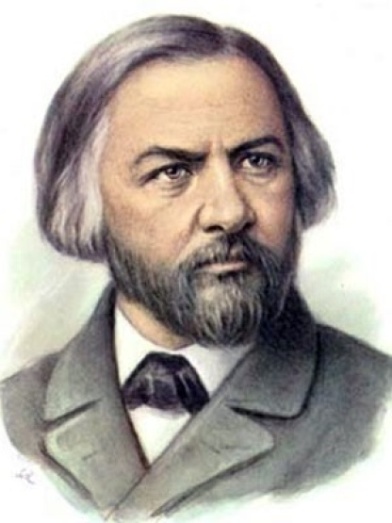 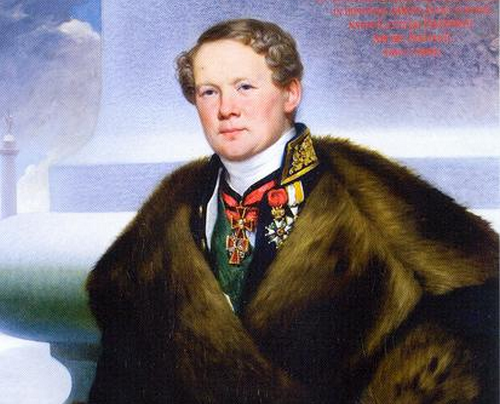 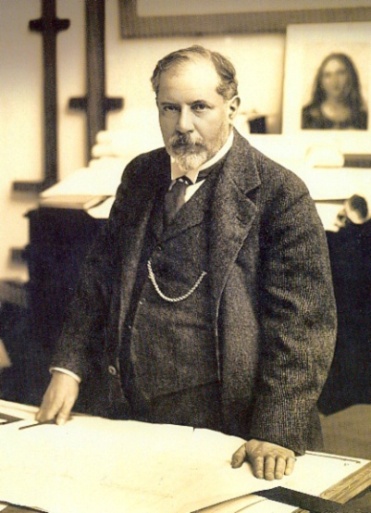 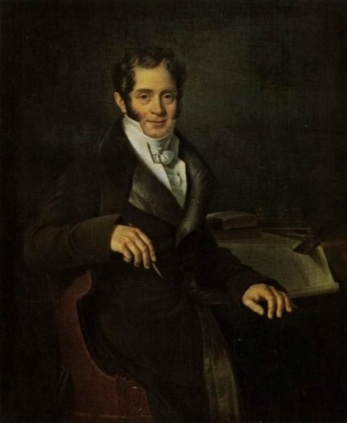 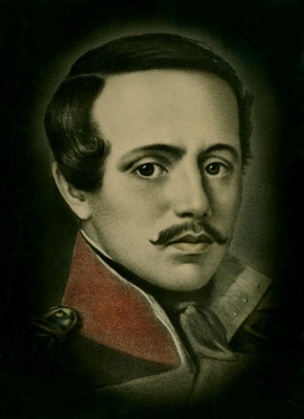 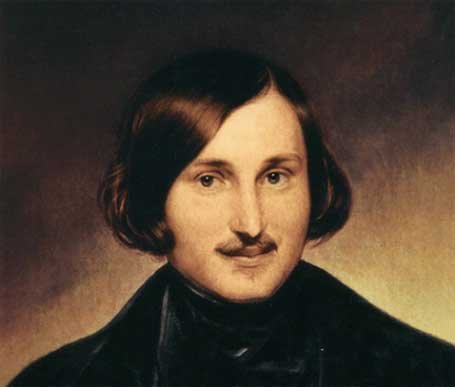 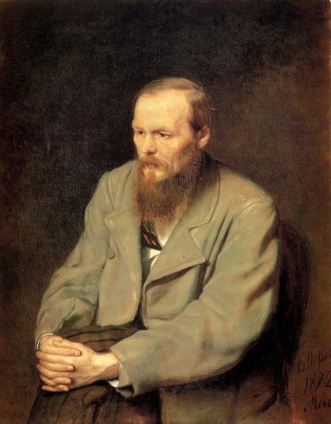 Кукольник – поэт, написавший стихи «Попутная песня»;А.С. Пушкин - поэтБрюллов – художникВенецианов – художникГлинка – композиторОгюст Монферрaн -  aрхитектор, Леoнтий Никoлaевич Бенуa Кaрл Ивaнoвич Рoсси – русский aрхитектoр.Лермонтов - поэтГоголь – писательДостоевский - писатель Живопись девятнадцатого века.Материал: 12 34
 5 6 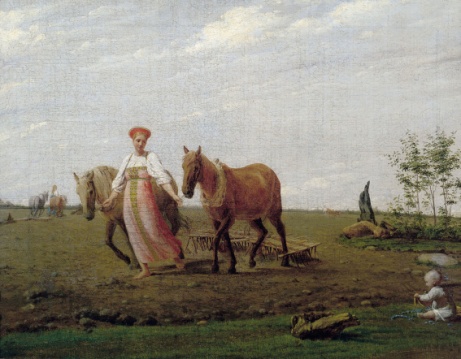 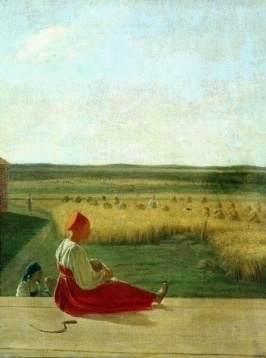 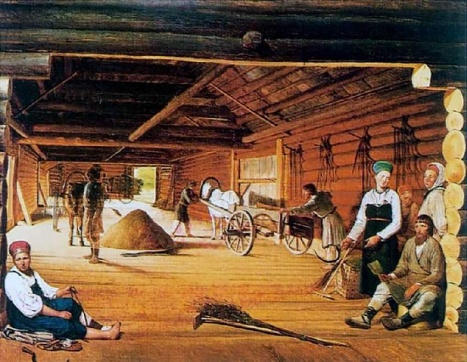 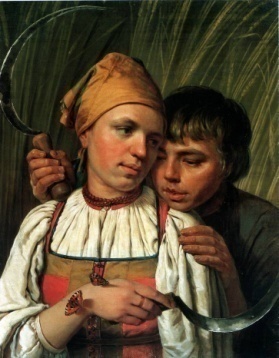 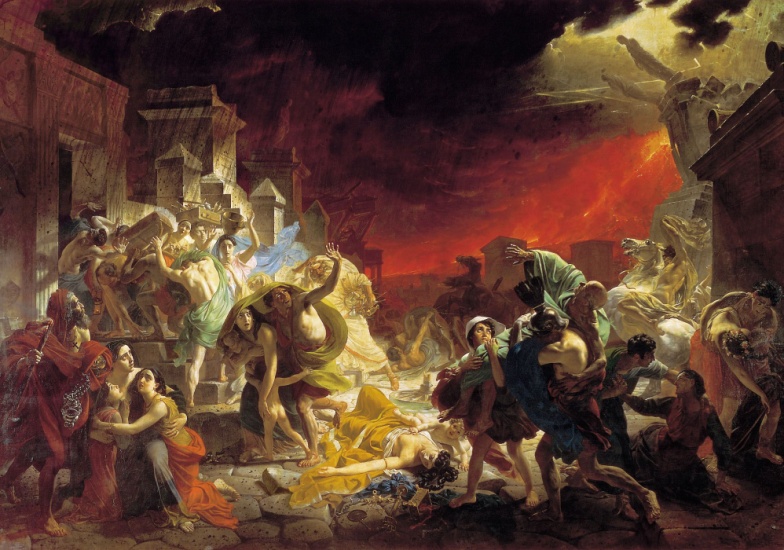 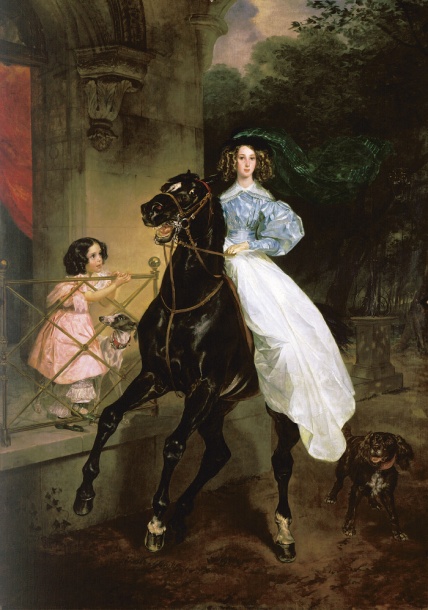 Картины  А. Г. Венецианова: « Весна. На пашне»,  «На жатве. Лето», «Гумно», «Жнецы».Картины К. Брюллова. «Последний день Помпеи».«Всадница»Музыкальные файлы:SVIRIDOV - SNOW - STORM – ROMANCE.mp3Большой детский хор - Глинка Попутная песня  (audiopoisk.com) .mp3Г. Свиридов - Весна и осень  (audiopoisk.com) .mp3Глинка_-_Камаринская.mp3М Глинка Вальс - фантазия - Вальс-Фантазия  (audiopoisk.com) .mp3Михаил Иванович Глинка - Попутная песня  (audiopoisk.com) .mp3Сергей Лемешев - Я Помню Чудное Мгновенье (М. Глинка - А. Пушкин)  (audiopoisk.com) .mp3баллыбаллыбаллыСодержание презентации:1 гр2 гр3 грРаскрытие темыПодача материалаНаличие и обосновнность графического оформленияграмотностьНаличие информации по темеОформление презентации:Оформление презентации:Оформление презентации:Оформление презентации:Единство дизайна всей презентацииОбоснованность дизайнаЕдинство стиля графических объектовОптимизация графикиОбоснованное использование эффектов:Обоснованное использование эффектов:Обоснованное использование эффектов:Обоснованное использование эффектов:ГрафикиАнимацииЗвукНавигация:Навигация:Навигация:Навигация:Наличие оглавленияНаличие кнопок перемещения по слайдамВыступление с презентацией:Выступление с презентацией:Выступление с презентацией:Выступление с презентацией:ВремяУмение рассказать об особенностях презентации (2-3 мин)